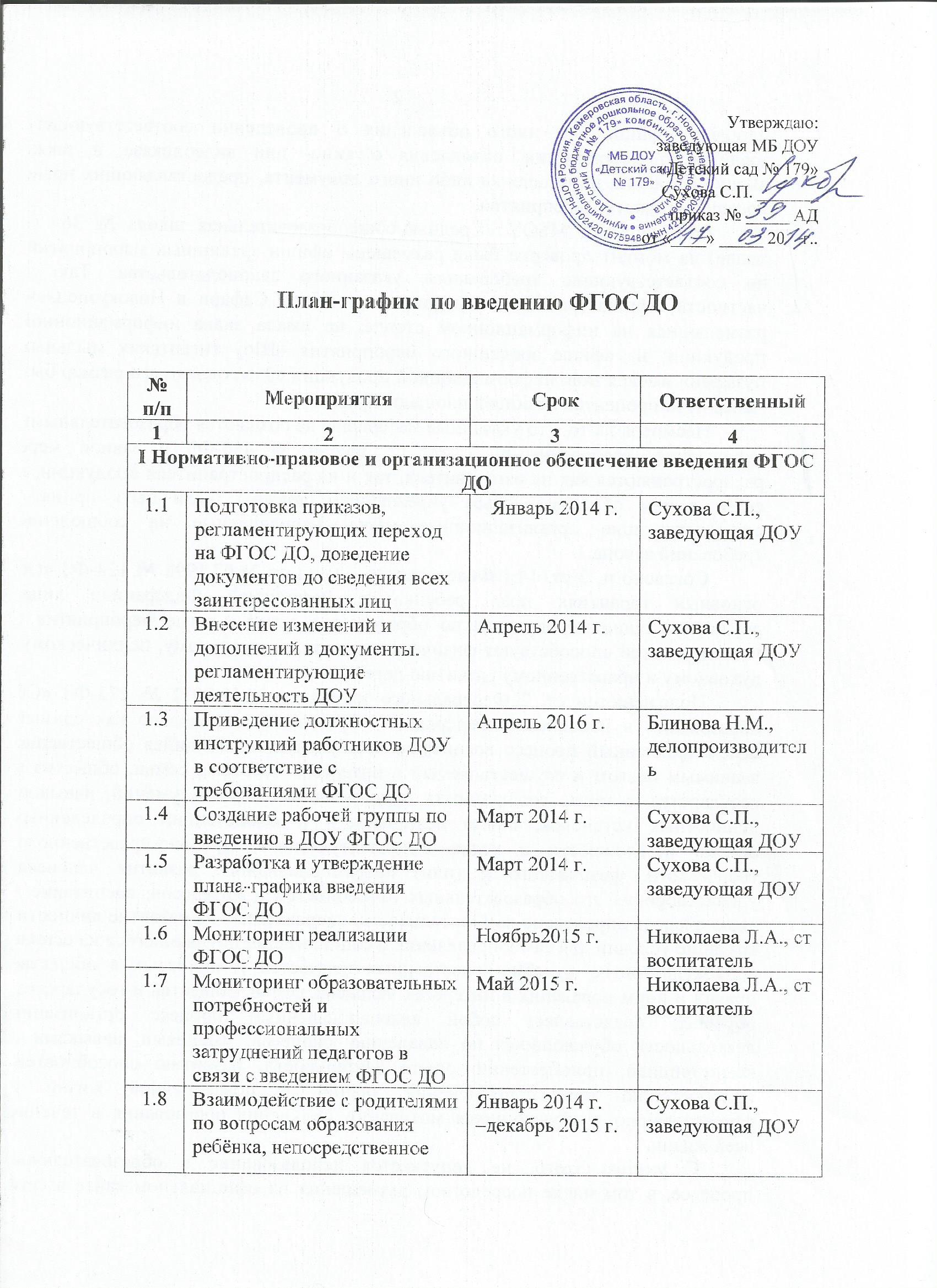 План-график  по введению ФГОС ДО№ п/пМероприятияСрокОтветственный1234I Нормативно-правовое и организационное обеспечение введения ФГОС ДОI Нормативно-правовое и организационное обеспечение введения ФГОС ДОI Нормативно-правовое и организационное обеспечение введения ФГОС ДОI Нормативно-правовое и организационное обеспечение введения ФГОС ДО1.1Подготовка приказов, регламентирующих переход на ФГОС ДО, доведение документов до сведения всех заинтересованных лицЯнварь 2014 г.Сухова С.П., заведующая ДОУ1.2Внесение изменений и дополнений в документы. регламентирующие деятельность ДОУАпрель 2014 г.Сухова С.П., заведующая ДОУ1.3Приведение должностных инструкций работников ДОУ в соответствие с требованиями ФГОС ДОАпрель 2016 г.Блинова Н.М., делопроизводитель1.4Создание рабочей группы по введению в ДОУ ФГОС ДОМарт 2014 г.Сухова С.П., заведующая ДОУ1.5Разработка и утверждение плана-графика введения ФГОС ДОМарт 2014 г.Сухова С.П., заведующая ДОУ1.6Мониторинг реализации ФГОС ДОНоябрь2015 г.Николаева Л.А., ст воспитатель1.7Мониторинг образовательных потребностей и профессиональных затруднений педагогов в связи с введением ФГОС ДОМай 2015 г. Николаева Л.А., ст воспитатель1.8Взаимодействие с родителями по вопросам образования ребёнка, непосредственное вовлечение их в образовательную деятельность, в том числе посредством создания образовательных проектов совместно с семьёй на основе выявленных потребностей и поддержки образовательных инициатив семьиЯнварь 2014 г. –декабрь 2015 г.Сухова С.П., заведующая ДОУ1.9Анализ соответствия материально-технической базы реализации основной образовательной программы ДОУ действующим санитарным и противопожарным нормам, нормам охраны труда работников образовательных учрежденийНоябрь 2015 г.Сухова С.П., заведующая ДОУII Кадровое и методическое обеспечение введения ФГОС ДОII Кадровое и методическое обеспечение введения ФГОС ДОII Кадровое и методическое обеспечение введения ФГОС ДОII Кадровое и методическое обеспечение введения ФГОС ДО2.1Подготовка педагогических работников к введению ФГОС ДОФевраль 2014 г.-май 2016 г.Николаева Л.А., ст воспитатель2.2Разработка и утверждение ООП ДО в соответствии с требованиями ФГОС ДО и с учетом примерных образовательных программ  дошкольного образованияПо мере публикации примерных ООП ДОНиколаева Л.А., ст воспитатель2.3Определение перечня вариативных примерных ООП ДО и методических пособий, используемых в образовательном процессе в соответствии с ФГОС ДО (на основе реестра)По мере публикации примерных ООП ДОНиколаева Л.А., ст воспитатель2.4Моделирование организации образовательного процесса,
 обеспечивающей организацию предметно-пространственной образовательной среды, характер взаимодействия воспитанников со взрослыми и другими детьми,
 систему отношения ребёнка к миру, другим людям, самому себеНоябрь 2015 г.Николаева Л.А., ст воспитатель2.5Планирование оснащения образовательного пространства содержательно-насыщенными средствами (в том числе техническими) и материалами обучения и воспитания в соответствии с ФГОС ДОФевраль 2014 г.Сухова С.П., заведующая ДОУ2.6Повышение профессиональной компетентности педагогов по вопросам введения ФГОС ДО (семинары, тематические консультации и др. формы методической работы)Февраль 2014 г.-май 2016 г.Николаева Л.А., ст воспитатель2.7Методическое сопровождение по вопросам введения ФГОС ДОФевраль 2014 г.-май 2016 г.Николаева Л.А., ст воспитательIII Финансово-экономическое обеспечение введения ФГОС ДОIII Финансово-экономическое обеспечение введения ФГОС ДОIII Финансово-экономическое обеспечение введения ФГОС ДОIII Финансово-экономическое обеспечение введения ФГОС ДО3.1Определение финансовых затрат ОО (объём, направление), необходимый для введения  ФГОС ДО Январь 2014 г.-май 2016 г.Сухова С.П., заведующая ДОУ3.2Разработка локальных актов, регламентирующих установление заработной платы работников ДОУ, в том числе стимулирующих надбавок и доплат, порядка и размера премирования в соответствии с НСОТЯнварь-февраль 2014 г.Сухова С.П., заведующая ДОУ3.3Определение необходимых средств обучения и воспитания (в том числе технических), материалов (в том числе расходных), в соответствии с основными видами детской деятельности и требованиями ФГОС ДОЯнварь 2014 г. сентябрь 2015г.Сухова С.П., заведующая ДОУ3.4Оснащение образовательного пространства средствами обучения и воспитания (в том числе техническими), материалами (в том числе расходными) в соответствии с основными видами детской деятельности и требованиями ФГОС ДОЯнварь 2014 г.- май 2016 г. Сухова С.П., заведующая ДОУIV Информационное обеспечение введения ФГОС ДОIV Информационное обеспечение введения ФГОС ДОIV Информационное обеспечение введения ФГОС ДОIV Информационное обеспечение введения ФГОС ДО4.1Организация доступа педагогов к электронным образовательным ресурсам в сети Интернет. Анкетирование «Готовность педагогов к работе в условиях введения ФГОС ДО»Январь -май 2014 г.Николаева Л.А., ст. воспитатель4.2Информирование родителей и воспитанников, всех заинтересованных лиц, вовлечённых в образовательную деятельность, а также широкой общественности о введении ФГОС ДО (сайт ДОО, информационные стенды, родительские собрания, публикации в СМИ и т.д)Январь 2014 г.- декабрь 2015 г.Сухова С.П., заведующая ДОУ